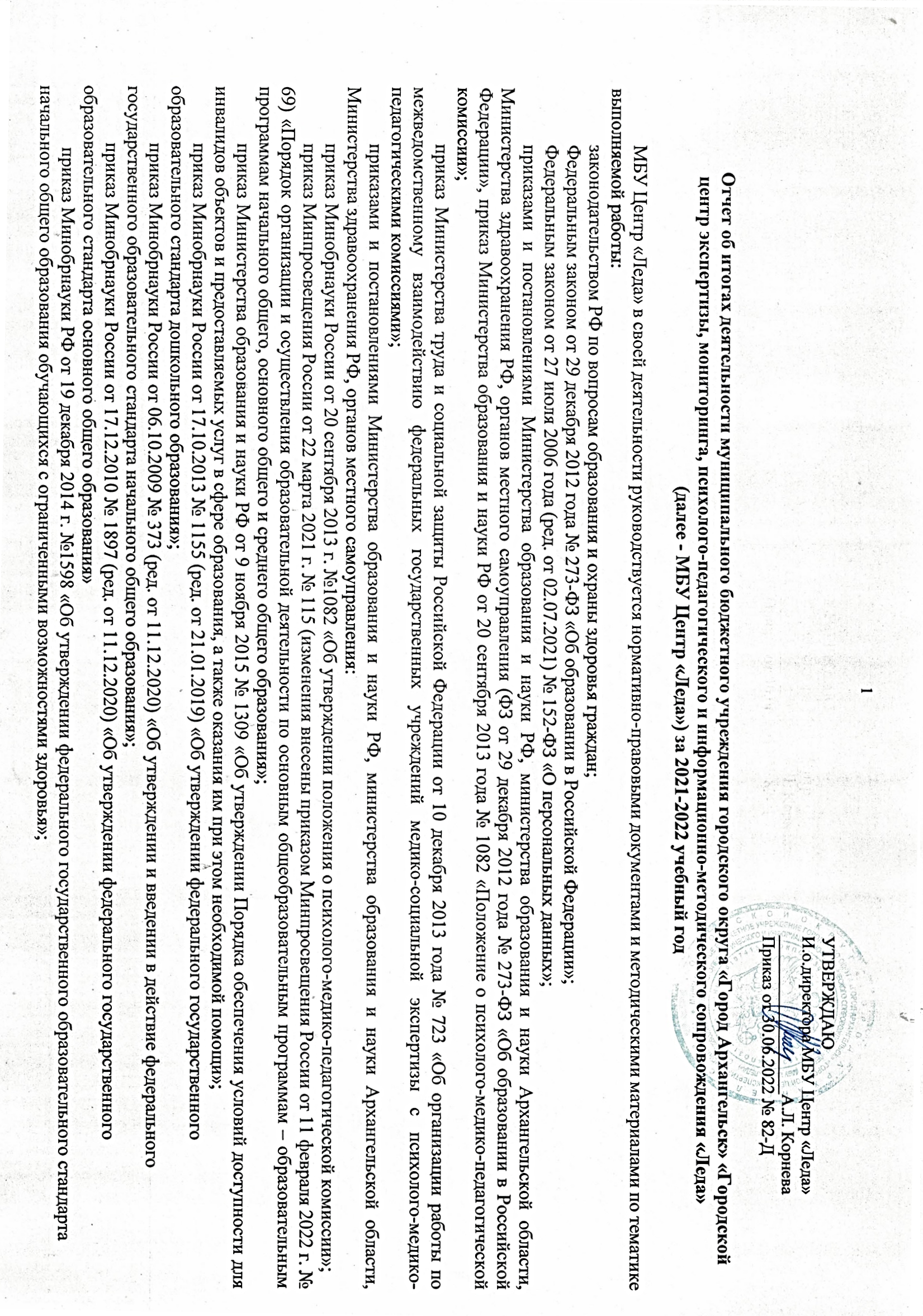 приказ Минобрнауки РФ от 19 декабря 2014 г. №1599 «Об утверждении федерального государственного образовательного стандарта образования обучающихся с умственной отсталостью»;методические рекомендации по организации деятельности психолого-медико-педагогических комиссий в РФ от 23.05.2016 № ВК-1074/07;постановление Правительства Архангельской области от 24 ноября 2015 № 473-пп «Об утверждении Концепции образования лиц с ограниченными возможностями здоровья (в том числе инклюзивного образования) в Архангельской области на 2015-2021 годы»;постановление мэрии города Архангельска от 30 декабря 2011 года № 679 «Положение о территориальной психолого-медико-педагогической комиссии муниципального образования «Город Архангельск»; постановление администрации муниципального образования «Город Архангельск» от 02 июля 2020 г. № 1100 «О внесении изменений в Положение о территориальной психолого-медико-педагогической комиссии муниципального образования»;Устав МБУ Центр «Леда» (с изменениями).I. Общие сведения об учрежденииПолное наименование учреждения в соответствии с уставом: муниципальное бюджетное учреждение городского округа «Город Архангельск» «Городской центр экспертизы, мониторинга, психолого-педагогического и информационно-методического сопровождения «Леда» (далее – Учреждение).Сокращённое наименование: МБУ Центр «Леда».Юридический адрес:163000, Архангельская область, г. Архангельск, Октябрьский территориальный округ, набережная Северной Двины, д. 84.Фактический адрес: 163000, Архангельская область, г. Архангельск, Октябрьский территориальный округ, набережная Северной Двины, д. 84.Тип учреждения – бюджетное учреждение.Организационно - правовая форма – учреждение.Контактные телефоны: 28-64-75 - регистратура, 207-208 – регистратура ПМПК; 28-56-96 – директор.Лицензия на осуществление медицинской деятельности № ЛО-29-01-001606.Лицензия на осуществление образовательной деятельности № 6724 (распоряжение от 22.09.2021 № 1826).E-mail: centr-leda@ mail.ru/сайт: www.leda29.ruРежим работы учреждения: понедельник – суббота с 9.00 до 20.00.Цели деятельности Учреждения:обеспечение психологической защищенности детей; преодоление проблем в развитии, обучении, социальной адаптации детей, нуждающихся в психолого-педагогической помощи; повышение психологической компетентности детей, родителей (законных представителей), педагогов муниципальных образовательных учреждений города Архангельска;сопровождение мониторинга системы образования городского округа «Город Архангельск» в части полномочий департамента образования города Архангельска;организационное, методическое и аналитическое сопровождение, а также мониторинг развития системы дополнительного образования детей на территории городского округа «Город Архангельск».II. Кадровый состав1. Коррекционно-развивающая, компенсирующая и логопедическая помощь обучающимся.В МБУ Центр «Леда» коррекционно-развивающая, компенсирующая и логопедическая помощь оказывается обучающимся в возрасте 3-18 лет. Данный вид муниципальной услуги в 2021-2022 учебном году реализовывался 8 учителями-логопедами, 9 педагогами-психологами и 2 учителями-дефектологами. В месяц в среднем 250 обучающихся охвачены коррекционно-развивающей и логопедической помощью. В 2021-2022 учебном году учителями-дефектологами коррекционно-развивающая помощь оказана 23 обучающимся с ОВЗ в возрасте 3-7 лет. В результате коррекционно-развивающих занятий у обучающихся наблюдается положительная динамика по ведущим линиям развития в дошкольном и раннем возрасте. Также обучающиеся и родители получают полезную информацию специалистом в социальной сети ВК в группе «Росток». 176 обучающихся получили помощь учителей-логопедов в период с сентября 2021 года по июль 2022 года. В результате коррекционно-развивающих занятий у обучающихся выявлена значительная положительная динамика в развитии устной и письменной речи, в формировании навыков письма и чтения, в развитии звукопроизносительной стороны речи. Педагогами-психологами коррекционно-развивающие занятия проводились для обучающихся дошкольного и школьного возраста в групповой и индивидуальной форме по 15 коррекционно-развивающим программам. В результате коррекционно-развивающих занятий у обучающихся происходит нормализация эмоционального состояния, повышение уровня уверенности в себе, саморегуляции, повышается уровень сформированности коммуникативных навыков. В текущем периоде специалисты МБУ Центр «Леда» достигли высокого уровня эффективности коррекционно-развивающей деятельности, о чем свидетельствует анализ анкет обратной связи родителей, а также результаты исходящей диагностики обучающихся. В 2021-2022 учебном году планируется реализация коррекционно-развивающих программ в соответствии с запросами клиентов, результатами индивидуальной и групповой диагностики обучающихся. 2. Психолого-медико-педагогическое обследование детейТерриториальная ПМПК г. Архангельска проводит обследование детей в возрасте от 0 до 18 лет в целях своевременного выявления особенностей в физическом и (или) психическом развитии и (или) отклонений в поведении для определения специальных условий их обучения. В течение 2021-2022 года было обследовано 4814 детей. В 2021-2022 уч.году., как и в предыдущих, чаще всего на ПМПК проходили обследование дети дошкольного возраста – 60 %, чаще всего обращаются с детьми в возрасте 4-7 лет. Возросло количество обращающихся лиц для создания специальных условий при прохождении ГИА на 20 %.Одним из ключевых специальных условий обучения детей с ОВЗ является включение их в систему психолого-педагогического сопровождения. В заключениях ПМПК отражены рекомендации на сопровождение педагогом-психологом, учителем-логопедом, учителем-дефектологом и т.д. В 2021-2022 уч.году для сопровождения обучающихся специалистами рекомендовано: тьютор - 66, ассистент – 66, педагог-психолог – 2212, учитель-дефектолог – 1286, социальный педагог – 380, учитель-логопед – 4402. 	В 2021 – 2022 учебном году ПМПК в ходе совместных дистанционных сессий ПМПК и дошкольных образовательных учреждений удалось обследовать 1808 дошкольников, нуждающихся в логопедической помощи. К 9 детям специалисты ПМПК в 2021-2022 уч.году выезжали для обследования на дом, т.к. тяжесть их психофизических нарушений не позволит проводить диагностику в условиях МБУ Центр «Леда».Распределение детей, обратившихся на ПМПК, по видам рекомендованных программам и уровню образования представлены в таблице (данные по состоянию на 28.06.2022).3. Психолого-педагогическое консультирование обучающихся, их родителей (законных представителей) и педагогических работников.Специалисты МБУ Центр «Леда» оказывают муниципальную услугу – консультирование родителей (законных представителей) и обучающихся. Заказчиком (заявителем) услуги являются родители (законные представители) обучающихся в возрасте от 3 до 18 лет. По результатам мониторинга было выявлено, что респонденты удовлетворены своевременностью предоставления услуг в организации, в которую обратились (в соответствии со временем записи на прием к специалисту (консультацию), со сроками). Показатель удовлетворенности составил – 98,0%. Средний балл удовлетворенности комфортностью условий предоставления услуг в организации составил 98,1%.Опрос показал высокий процент удовлетворенности доброжелательностью и вежливостью работников организации, обеспечивающих первичный контакт с посетителями (98,1%) и информирование об услугах при непосредственном обращении в организацию и работников организации, обеспечивающих непосредственное оказание услуги при обращении в организацию (99,8%).Процент удовлетворенности организационными условиями предоставления услуг (графиком работы организации, отдельных специалистов и прочие) составил 97,7%. Удовлетворенность респондентов при использовании дистанционных способов взаимодействия с организацией составила 97,8%. Средний балл удовлетворенности качеством услуг, оказываемых МБУ Центр «Леда», в 2022 году составил 98,0%.В 2021-2022 учебном году специалистами проведено 2536 индивидуальных консультаций. Анализ проблем обращений родителей позволяет сделать вывод о том, что: 36% родителей детей дошкольного возраста обращаются с проблемами в поведении, 28 % - с эмоциональными проблемами, психосоматика – 12%, межличностные отношения – 18%;42% родителей младших школьников обращаются с проблемами в обучении детей, 27% - с эмоциональными проблемами; 24% - с проблемами в поведении.  38% родителей обучающихся основного уровня образования обращаются с проблемами межличностных отношений с детьми; 12% родителей подростков волнуют вопросы профориентации; 24% - проблемы учебных трудностей.44% законных представителей старших подростков обращаются по вопросам профессионального определения обучающихся.Увеличилась потребность диагностического обследования детей по методике ADOS-2, которая является международным «золотым стандартом» тестовой диагностики расстройств аутистического спектра. Сам диагностический комплекс был получен Центром от Благотворительной организации «Ангел» в 2020 году. Всего в отчетном периоде по данной методике обследовано 35 детей.Для измерения уровня интеллектуального развития детей активно используется тест Векслера. В 2021-2022 учебном году прошли обследование 106 детей. После тестирования каждому ребенку был определен индивидуальный образовательный маршрут.В результате анализа причин обращения родителей, обучающихся разных возрастных категорий за услугой психологического консультирования обозначены перспективы реализации коррекционно-развивающей работы в 2022-2023 учебном году. Так, для подростков будут реализовываться программы, направленные на формирование конструктивных коммуникативных навыков, повышения уровня личной эффективности и профориентационной направленности. Коррекционно-развивающая работа с младшими школьниками будет направлена на повышение уровня развития познавательных процессов и мотивации обучения, сформированности коммуникативных навыков, адаптации. В коррекционно-развивающей работе с дошкольниками акцент будет сделан на формирование навыков самоконтроля и развитие эмоционально-волевой сферы. Активное взаимодействие с родителями (законными представителями) осуществляется через индивидуальные и групповые консультации; в рамках деятельности семейных клубов «Радоваться вместе» - семьи с детьми с ОВЗ (под руководством учителя-дефектолога Панкратовой Е.М.), «Колокольчик» - организация совместной досуговой деятельности родителей и детей дошкольного и младшего школьного возраста (под руководством Любовой Е.Д., педагог дополнительного образования), «Вместе» - сопровождение семей с приемными детьми (под руководством Корытовой С.В., социальный педагог) в течение учебного года организованы совместные мероприятия для детей и родителей. Благодаря деятельности клуба приемных родителей формируется сообщество будущих приёмных родителей и оказывается помощь всем тем, кто не исключает возможности принять ребёнка в свою семью. В рамках организации работы детско-родительской группы «Вместе» в январе – марте 2022 года проведены занятия из цикла «Школа безопасности». Как научить ребенка безопасной самостоятельности? Как научить принимать верные решения, которые порой спасают жизнь? Этому учит «Школа безопасности» для детей и их родителей. В 2021-2022 учебном году в МБУ Центр «Леда» консультирование обучающихся также осуществлялось в групповой форме в формате диагностико-консультативной группы (далее - ДКГ). Групповая диагностика обучающихся позволяет сократить очередь на получение данной услуги и время ожидания получения услуги клиентами центра, а также получить полную и достоверную информацию для решения заявленных родителями проблем развития и воспитания детей младшего школьного возраста и подростков. В 2021-2022 учебном году специалистами МБУ Центр «Леда» проведено 53 диагностико-консультативных группы, в которых продиагностированы 123 обучающихся. В текущем учебном году учителями-логопедами проведено 503 индивидуальных консультации. Причины обращения родителей (законных представителей): нарушение звукопроизношения, общее недоразвитие речи, нарушение письма и чтения, фонетический дефект, фонетико-фонематическое недоразвитие речи. В 2022-2023 учебном году коррекционно-развивающая работа учителей-логопедов будет направлена на решение доминирующих проблем речевого развития обучающихся.В 2021-2022 учебном году информационно-методическое сопровождение осуществлялось через индивидуальные и групповые методические консультации для педагогических работников организаций города Архангельска. Консультирование специалистов проводилось по учебным модулям: «Введение в профессию», «Школа молодого специалиста» (для начинающих специалистов), «Психологическая гостиная», «Блиц-психология для педагогов дополнительного образования», «Арт-технологии в работе педагога-психолога», «Образовательная кинезиология в практике психолого-педагогического сопровождения обучающихся в условиях реализации ФГОС ДО». В 2022-2023 учебном году специалисты Центра приняли участие в проведении педагогических советов, консилиумов, круглых столов и семинаров, родительских собраний в образовательных организациях города, а также на площадках учреждений: САФУ им.М.В. Ломоносова, СГМУ, АО ИОО, УВСОП Администрации города Архангельска, Архангельский ПНД, ГБСУ АО «Северодвинский СРЦН «Солнышко». Кроме того, сотрудники Центра входят в состав КДНиЗП, городского экспертного совета, экспертных комиссий, жюри конкурсов и олимпиад, аттестационных комиссий по всестороннему анализу профессиональной деятельности специалистов. 6 специалистов МБУ Центр «Леда» являются экспертами региональной базы данных экспертов. Ежегодно педагоги-психологи участвуют в судебных заседаниях, в следственных процедурах СУ УМВД России по городу Архангельску.Участие МБУ Центр «Леда» в мероприятиях различного уровня:на секционных заседаниях городской конференции руководящих и педагогических работников были освещены вопросы по темам: «Эффективная профилактика манипуляции сознанием школьника», «Нравственное ядро-преграда трансформации личности подростка в современном пространстве», «Профилактика суицидального поведения среди несовершеннолетних», «Профилактика буллинга, скулшутинга и кибераддикции в образовательной организации», «Особый ученик: ребенок с ОВЗ в массовой школе» (08 сентября 2021 г.); 09 сентября 2021 г. - лекция для слушателей АО ИОО по теме «Организационно-методические основы психолого-педагогической диагностики в ОО»;25 октября 2021 г. - мастер-класс по организации и проведению психолого-педагогической диагностики для магистратуры СКФУ и САФУ им.М.В. Ломоносова;22 ноября 2021 г. - семинар в формате Zoom-конференции на тему «Инновационные подходы в психолого-педагогическом сопровождении детей с ОВЗ» для педагогов города;2 и 3 декабря 2021 г. в рамках договора с КДНиЗП Пинежского района, педагоги-психологи МБУ Центр «Леда» провели методический семинар для педагогов района по профилактике девиантного и делинквентного поведения у несовершеннолетних;10 марта 2022 г. вебинар для руководителей и специалистов образовательных организаций Архангельской области на тему «Организация проведения государственной итоговой аттестации для обучающихся с ОВЗ»;19 апреля 2022 г. на базе кафедры коррекционной педагогики АО ИОО выступление на областном родительском собрании совместно с Центром профессионального самоопределения по теме: «О способах развития осознанности и способах формирования целей в процессе выбора профессии»;11 мая 2022 г. - Итоговое совещание специалистов психолого-педагогического сопровождения города Архангельска;18 мая 2022 г. - межрегиональная конференция «Обеспечим безопасность детей вместе» по проекту «Школа безопасности» (АНО поддержки инициатив в области семьи, материнства, отцовства и детства «Новый взгляд» и МБУ Центр «Леда» при поддержке администрации Губернатора и Правительства Архангельской области);17 июня 2022 г. обучающий мастер-класс на тему «Психолого-педагогическая диагностика обучающихся с ОВЗ в условиях ПМПК» для студентов 3 курса Высшей школы педагогики, психологии и физической культуры САФУ им. М.В. Ломоносова по направлению «Специальное (дефектологическое) образование», профиль «Логопедия»;23-24 июня 2022 г.- практические занятия для студентов 1 курса СГМУ (кафедра клинической психологии и социальной работы).Реализация проектной деятельности:- благодаря поддержке городских властей с 2019 г. успешно реализуется программа повышения квалификации специалистов сферы проблемного детства – проект «Всеобуч». В рамках реализации образовательного проекта «Всеобуч» («Основы работы по реализации права ребенка жить и воспитываться в семье») в Архангельской области продолжается межведомственное обучение специалистов, занимающихся проблемным детством. Проект реализуется по инициативе депутата Государственной Думы Вторыгиной Е.А. и поддержан Правительством Архангельской области. Общее количество участников обучения 2020 г. – 72 человека, в 2021 г. – 35 человек, в 2022 г.- 19 человек. Принимали участие: Архангельск, Новодвинск, Северодвинск, Каргополь, Виноградовский , Мезенский, Онежский, Пинежский, Приморский, Вельский, Устьянский, Коношский, Холмогорский, Плесецкий, Верхнетоемский районы. МБУ Центр «Леда» является региональной инновационной площадкой «Компетентные специалисты – эффективная работа в сфере проблемного детства». Педагоги-психологи, социальные работники, представители административных органов Архангельской области обучались системе грамотного и эффективного взаимодействия, поиску путей к развитию толерантного сообщества в рамках российского законодательства и современной действительности;- в рамках Проекта «Студия раннего развития» (победителя конкурса инновационных социальных проектов, направленных на развитие эффективных практик поддержки детей и семей с детьми, находящихся в трудной жизненной ситуации). Конкурс организован Фондом поддержки детей, находящихся в трудной жизненной ситуации, нацелен на коррекционную консультативную работу с детьми раннего возраста с тяжёлыми множественными нарушениями. В рамках гранта приобретено оборудование для работы с детьми раннего возраста с тяжелыми множественными нарушениями развития, а также проведено обучение 4 специалистов МБУ Центр «Леда». 20 сентября 2021 г. организован семинар «Право быть равным» в рамках реализации проекта «Студия раннего развития», финансируемого Фондом поддержки детей, находящихся в трудной жизненной ситуации, для педагогов города. - в рамках соглашения о сотрудничестве с Российским представительством объединения «Спасем детей» с 2019 года реализуется проект «Равные права, равные возможности», целью которого является интеграция детей с ограниченными возможностями здоровья в общество посредством создания условий для доступности качественного образования. 13 мая 2022 года в преддверии Международного Дня семьи в Центре в рамках проекта «Равные права, равные возможности» был организован и проведен праздник для детей и родителей семейного клуба «Радоваться вместе». 22 мая состоялся семейный праздник клуба приемных семей «Вместе», посвящённый Международному дню Семьи. 26 мая 2022 года благодаря реализации проекта «Равные права, равные возможности» в МБУ Центр «Леда» состоялся праздник детско-родительского клуба «Колокольчик», посвященный Международному Дню семьи. - участие в реализации проекта «Клиническое исследование Kites» в рамках соглашения с ГБУЗ Архангельской области «АКПБ» по сопровождению детей с депрессией;- с декабря 2018 года по февраль 2022 г. был реализован проект «Методическое сопровождение педагогических работников по созданию условий для обеспечения качественного образования обучающихся, испытывающих трудности в усвоении общеобразовательных программ». Опорное учреждение ставит перед собой задачи по обогащению и систематизации знаний педагогов города в вопросах обучения и воспитания детей с ОВЗ и инвалидностью. Мероприятия в рамках этого проекта направлены на систематизацию практического опыта, знакомство с передовыми технологиями и пояснением официальных требований к социально-значимой работе. В марте 2022г. на городском экспертном совете был представлен и утвержден проект «Образовательная кинезиология в практике психолого-педагогического сопровождения обучающихся в условиях реализации ФГОС ДО и НОО». 30 марта 2022 года в МБУ Центр «Леда» состоялся семинар-практикум «Образовательная кинезиология в практике психолого-педагогического сопровождения обучающихся в условиях реализации ФГОС ДО и НОО» (более 50 участников).Центр на протяжении многих лет осуществляет сотрудничество с образовательными организациями города, САФУ, АО ИОО, Архангельским театром кукол, общественными организациями, КДНиЗП, СУСК, территориальными отделами по вопросам семьи, опеки и попечительству города Архангельска. 4. Реализация дополнительных общеразвивающих программВ 2021-2022 учебном году педагогами дополнительного образования МБУ Центр «Леда» было реализовано 8 дополнительных общеразвивающих программ социально-гуманитарной направленности: «Фантазеры», «Азбука общения», «Дружный класс», «Подростковый клуб», «Твой выбор», «Звуки улыбки», «Человек человеку друг», «Калейдоскоп». Дополнительные общеразвивающие программы реализовывались в МБУ Центр «Леда» и на площадках образовательных учреждений: МБОУ СШ № 2, 4, 8, 14, 17, 23, 26, 33, 35, 36, 43, 51, 69, МБОУ Гимназия № 3, 21, 24, МБДОУ Детские сады № 20, 157.Педагоги дополнительного образования в 2021-2022 уч. году участвовали в мероприятиях различного уровня:- организация телемоста в рамках реализации региональной программы «Увлекательное путешествие по Архангельской области» (г. Архангельск – г. Вельск)- победители городского конкурса «Лучший наставник» в номинации «Лучший педагог -  наставник учреждения дополнительного образования», март 2022 (г. Архангельск),- представление лучшей практики в системе дополнительного образования Архангельской области  в рамках межрегиональной практико-ориентированной конференции «Дополнительное образование детей: от новых возможностей до новых результатов», февраль 2022 (Архангельская область),- выступление на областном семинаре «Дистанционные технологии в дополнительном образовании детей: ресурсы, резервы, решения», 18 мая 2022, (Архангельская область),- активное участие в мероприятиях по пропаганде виртуальных путешествий по Архангельской области, проводимых в рамках конкурса видеороликов «Малая родина»,Под руководством педагогов дополнительного образования, обучающиеся по дополнительным общеобразовательным программам, приняли участие в следующих мероприятиях:победитель социально-педагогического проекта «Книжное сотрудничество» в рамках конкурса исследовательских работ по теме «Мир моих открытий Лего» (г. Липецк),победители всероссийского конкурса художественных работ «Мои Соловки» (Архангельская область),победитель (1 место) в школьной проектно-исследовательской конференции «Я – исследователь» (г. Архангельск),победители (2 место) конкурса рисунков «Наша планета, что значит дружить?» (г. Архангельск),участие в дистанционном открытом конкурсе чтецов «Миром правит доброта», приуроченного к проведению IX недели Православной культуры «Уроки добролюбия в рамках городской воспитательной акции «Главная в мире профессия – быть Человеком!»5. Муниципальный опорный центр дополнительного образования детей города АрхангельскаВ соответствии с приказом Министерства просвещения Российской Федерации от 03.09.2019 № 467 «Об утверждении целевой модели развития региональных систем дополнительного образования детей», региональным проектом «Успех каждого ребенка» национального проекта «Образование», утвержденным решением проектного комитета Архангельской области от 13.12.2018 № 9, Постановлением Администрации МО «Город Архангельск» от 20.05.2020 № 838 утверждено Положение о деятельности муниципального опорного центра дополнительного образования детей в муниципальном образовании «Город Архангельск». Муниципальный опорный центр дополнительного образования детей (далее МОЦ) - муниципальное бюджетное учреждение городского округа «Город Архангельск» «Городской центр экспертизы, мониторинга, психолого-педагогического и информационно-методического сопровождения «Леда» осуществляет организационное, методическое и аналитическое сопровождение, а также мониторинг развития системы дополнительного образования детей на территории муниципального образования «Город Архангельск». С 01 сентября 2020 года в рамках реализации федерального проекта «Успех каждого ребенка» национального проекта «Образование» в Архангельской области функционирует система персонифицированного финансирования дополнительного образования детей. Приказ Министерства просвещения РФ от 01.02.2021 № 37 устанавливает, что региональный навигатор (ГИС АО "Навигатор" https://dop29.ru) - информационный ресурс субъекта Российской Федерации, обеспечивающий свободный доступ к информации о реализуемых в субъекте Российской Федерации дополнительных общеобразовательных программах, организациях, реализующих данные программы, обучающихся, зачисленных на данные программы, поиск дополнительных общеобразовательных программ и реализующих их организаций, а также возможности записаться на выбранную программу и при необходимости оплатить обучение по выбранной программе.Цель МОЦ – сопровождение образовательных организаций, находящихся в ведении департамента образования ГО «Город Архангельск», а также поставщиков услуг дополнительного образования, включая негосударственный сектор, включенных в систему ПФ ДОД.Общая координация и контроль деятельности МОЦ обеспечиваются:- на муниципальном уровне - департаментом образования Администрации ГО «Город Архангельск»;- на региональном уровне - региональным модельным центром дополнительного образования детей Архангельской области (далее - РМЦ).Взаимодействие РМЦ и МОЦ организовано на основании соглашения о сотрудничестве.Направления деятельности МОЦ:1. методическая работа с представителями муниципальных дошкольных и общеобразовательных учреждений, спортивных школ, областных и частных организаций (информационные письма, рассылки в организации, очные индивидуальные и групповые консультации, рабочие встречи в формате Zoom-конференций, методические консультации по работе с ГИС АО «Навигатор», участие руководителя МОЦ в совещаниях директоров муниципальных образовательных учреждений, доклады в мероприятиях регионального уровня и др.);2. информационно-просветительская работа с родителями города (общегородские родительские собрания, интервью на местных телеканалах, газетах, городских сайтах и пабликах, постоянное обновление информации о новых тенденциях в системе дополнительного образования и разнообразных направленностях кружков и секций, и др.);3. мониторинг показателей регионального навигатора (экспертиза дополнительных общеразвивающих программ, модерация программ в Навигаторе, анализ количества заявок и их статусы, мониторинг сертификатов учета и финансирования, мониторинг договоров, показатели охвата общающихся, и др.). IV. Административное обеспечение деятельности организации – проведение мониторинга.1. Порядок проведения мониторинга в 2021-2022 учебном году регламентируется:- постановлением мэрии города Архангельска от 07.11.2013 № 811 «Об утверждении Положения об осуществлении мониторинга системы образования МО «Город Архангельск»;- п. 2.6. Устава муниципального бюджетного учреждения муниципального образования «Город Архангельск» «Городской центр экспертизы, мониторинга, психолого-педагогического и информационно-методического сопровождения «Леда» в новой редакции.- приказом департамента от 14.12.2018 № 979 «Об утверждении Порядка проведения мониторинга муниципальных организаций, осуществляющих образовательную деятельность, находящихся в ведении департамента образования Администрации города Архангельска»;- приказом департамента от 14.12.2015 № 836, 15.12.2016 № 1105«Об утверждении формы Уведомления о выявлении несоответствия заполнения форм отчётов, служебной записки о выявлении нарушений законодательства при приёме отчётов»;- приказом департамента от 13.12.2019 № 1054 «О назначении ответственных лиц, взаимодействии департамента образования Администрации города Архангельска и МБУ Центр «Леда» при проведении мониторинга»;- приказом департамента от 05.05.2021 № 140 «Об организации работы по сбору отчетности муниципальных учреждений, находящихся в ведении департамента образования Администрации городского округа «Город Архангельск»;- приказом департамента от 08.04.2022 № 220 «Об организации работы по сбору отчетности муниципальных учреждений, находящихся в ведении департамента образования Администрации городского округа «Город Архангельск»;- План департамента образования Администрации города Архангельска на 2022 год.2. Основные направления мониторинговой деятельности.- исследования деятельности организаций;- независимая оценка качества работы организаций;- сводные отчеты муниципального уровня, предоставляемые в департамент образования, в том числе и в части осуществления образовательной организацией финансовой деятельности;- комплексная оценка деятельности образовательных организаций.3. Статистические показатели, характеризующие проведение плановых мониторингов.План проведения мониторинга по исследованию деятельности организаций во втором полугодии 2021 года и в первом полугодии 2022 года выполнен на 100%3.1. Информация о независимой оценке качества работы организаций (аналитическая справка).В рамках независимой оценки качества работы образовательных организаций в 2021-2022 учебном году было проведено 5 он-лайн опроса мнений участников образовательного процесса, в которых приняло участие около 18 000 респондентов. По каждому из представленных мониторингов были проанализированы данные опросов, сделаны выводы и написаны аналитические справки.3.2. Информация о статистических показателях сводных отчётов муниципального уровня, предоставляемых в департамент образования, в части соответствия деятельности образовательной организации целям, предусмотренным учредительными документами.3.3. Информация о статистических показателях сводных отчётов муниципального уровня, предоставляемые в департамент образования, в части соответствия деятельности образовательной организации целям, предусмотренным учредительными документами, формируемых в 
АИС «Отчетность образовательных учреждений» http://oou.arhcity.ru/.3.6. Информация о статистических показателях сводных отчётов муниципального уровня, предоставляемые в департамент образования, в части осуществления образовательной организацией финансовой деятельности.100% образовательных организаций, находящихся в ведении департамента образования за отчетный период охвачены мониторинговыми мероприятиями (независимая оценка качества работы организаций, оценка эффективности деятельности организаций, их руководителей, анализ данных электронных мониторинговых систем, сбор плановой отчетной информации муниципального уровня).4. Информация о статистических показателях сводных отчётов, характеризующих проведение внеплановых мониторинговСогласно п.3.5. Порядка сбор, обработку внеплановой отчётной информации осуществляет муниципальное бюджетное образовательное учреждение городского округа «Город Архангельск» муниципальное бюджетное учреждение «Городской центр экспертизы, мониторинга, психолого-педагогического и информационно-методического сопровождения «Леда» в части переданных полномочий. Внеплановая отчётная информация запрашивается в организациях при поступлении в департамент образования обоснованных запросов федерального, регионального, муниципального уровней; обоснованных обращений о ненадлежащем качестве оказываемых организациями услуг (выполняемых работ) путём направления письма в адрес руководителя организации с указанием оснований, сроков, форм, показателей предоставления отчётной информации, ответственных лиц для её сбора и обработки.5. Мониторинг удовлетворённости качеством образовательных услуг в образовательных организациях города АрхангельскаС целью изучения мнения потребителей образовательных услуг в отчетном периоде проведен мониторинг удовлетворённости качеством оказываемых услуг. По результатам мониторинга подготовлены и направлены аналитические справки в департамент образования.В мониторинге приняло участие 116 образовательных организаций, в том числе 51 школа; 59 образовательных организаций, реализующих образовательные программы дошкольного образования, 5 учреждений дополнительного образования и МБУ Центр «Леда». Во втором полугодии 2021 года и первом полугодии 2022 года мониторинг проводился посредством on-line голосования. Интерактивная анкета располагалась на официальных сайтах департамента образования администрации г. Архангельска и МБУ Центра «Леда».При проведении мониторинга по теме "Удовлетворённость участников образовательного процесса качеством оказываемых услуг" за отчетный период все образовательные организации показывают высокий результат в пределах от 85,0% до 100%. Средний показатель удовлетворенности качеством оказываемых образовательных услуг составил по городу 97,6 %.6. Особенности проведения мониторинговых мероприятий в текущем учебном году:6.1. Обеспечение независимой оценки качества образовательной деятельности образовательных организаций путём проведения:- on-line изучения общественного мнения о деятельности организаций;- мониторинга открытости и доступности информации об образовательной организации;- мониторинга удовлетворенности качеством образовательной деятельности образовательной организации.6.2. Сбор отчетной информации проводится посредством АИС «Отчетность образовательных учреждений» http://oou.arhcity.ru/. За отчетный период 2 отчета было добавлено в информационную систему.6.3. Включение в схему взаимодействия департамента образования администрации г. Архангельска с МБУ Центр «Леда» позиций в части предоставления последним по итогам мониторинговых исследований:- аналитической справки, определяющей итоговые показатели в целом по городу, в разрезе организаций, аналитические материалы, сопровождающиеся графиками, диаграммами, выводами и, при необходимости, предложениями в части переданных полномочий.V. Финансовые ресурсы учреждения и их использованиеФинансовое обеспечение деятельности учреждения осуществляется:- за счет субсидии из городского бюджета на финансовое обеспечение выполнения муниципального задания на оказание муниципальных услуг (выполнение работ), объем которой определяется согласно нормативных затрат на содержание имущества муниципальных образовательных учреждений на 2021 год;- за счет средств субсидии на иные цели;- за счет средств, полученных от приносящей доход деятельности.1. Информация об исполнении плана финансово-хозяйственной деятельности 1.1. Учреждение осуществляет свою деятельность на основании Плана финансово-хозяйственной деятельности.Согласно Плану финансово – хозяйственной деятельности на 2021 год размер субсидии на финансовое обеспечение исполнения муниципального задания составил 26 747 339,22 руб. остаток средств субсидии на 01.01.2021 года составлял 952 873,62 руб., на 01.01.2022 года - 256 360,08 руб.Процент исполнения утвержденных плановых назначений - 99,1 %.1.2. Размер субсидии на иные цели в 2021 году составляет 1 556 641,01 руб. На 01.01.2021 года остаток средств неиспользованных субсидий на отдельном лицевом счете составил 0,00 руб., на 01.01.2022 года – 163 983,28 руб.Расходование средств субсидии на иные цели в 2021 году:Невыполнение плановых показателей связано с поступлением субсидии на иные цели в размере 163 983 руб. 28 коп. на лицевой счет учреждения в последний рабочий день года 30.12.2021 года, и как следствие, отсутствие возможности погасить образовавшуюся кредиторскую задолженность по выплате компенсации расходов на оплату стоимости проезда и провоза багажа к месту использования отпуска и обратно работникам учреждения и членам их семей в сумме 126 832 руб. 51 коп. и перечислению страховых взносов в сумме 37 150 руб. 77 коп. в текущем финансовом году.1.3. В 2021 году учреждением было запланировано поступление доходов от приносящей доход деятельности в сумме 1 689 094,36 руб., фактически поступило - 1 672 030,70 руб. Остаток денежных средств от приносящей доход деятельности на 01.01.2021 года составил 248 776,83 руб., на 01.01.2022 года - 8 259,73 руб.Расходы за счет средств от приносящей доход деятельности в 2021 году:2. Анализ кредиторской и дебиторской задолженности на 01.01.2022 В соответствии с данными, представленными в таблице, наблюдается снижение дебиторской задолженности по выплатам. По состоянию на 01.01.2022 года её размер составляет 29 900 руб. 63 коп., в том числе:3 200,00 руб. – задолженность подотчетного лица за маркированные конверты, период образования – 28.12.2020 года, погашена путем предоставления авансового отчета и реестра почтовых отправлений от 21.02.2022 года;11 904,00 руб. – авансовый платеж за тепловую энергию, период образования – декабрь 2018 года, проводится работа с ПАО «ТГК-2» по зачету аванса в счет текущих платежей;320,00 руб. – ошибочно учтен выплаченный в декабре 2020 года аванс подотчетного лица на почтовые расходы по счету 208.34 «Расходы с подотчетными лицами по приобретению материальных запасов» вместо счета 208.21 «Расчеты с подотчетными лицами по оплате услуг связи», ошибка устранена 21.02.2022 года путем исправительной записи на счетах бухгалтерского учета, задолженность отсутствует;1 280,00 руб. – аванс 16.12.2021 года на приобретение (изготовление) предметов мебели (тумба), закрыт 10.02.2022 года по акту № 59;6 060,63 руб. - платежи за негативное воздействие на окружающую среду за размещение отходов производства и потребления за 1-3 кварталы 2019 г., произведены в 2019 году, в настоящее время проводится работа с Управлением Росприроднадзора по Архангельской области по возврату ошибочно произведенных платежей;7 136,00 руб. – НДФЛ с выплаты вознаграждения по договорам гражданско-правового характера, переплата.Кредиторская задолженность, напротив, увеличилась. Её размер на 01.01.2022 года составляет 253 973 руб. 69 коп., в том числе:3,00 руб. – задолженность по оплате труда перед работниками учреждения, период образования – 2021 год;126 832,51 руб.- задолженность по выплате компенсации расходов на оплату стоимости проезда и провоза багажа к месту использования отпуска и обратно работникам учреждения и членам их семей, период образования – октябрь, декабрь 2021 года, погашена 24.02.2022 года;37 332,57 руб. – страховые взносы с выплаты компенсации расходов на оплату стоимости проезда и провоза багажа к месту использования отпуска за пределами территории Российской Федерации, перечислены 24.02.2022 года и с выплаты заработной платы за декабрь 2021 года – перечислены 12.01.2022 года;11 396,80 руб. – текущая задолженность по оплате услуг связи за декабрь 2021 года, погашена 10.01.2022, 12.01.2022;55 716,73 руб. – текущая задолженность за коммунальные услуги (электроэнергия, тепло- и водоснабжение, услуги регионального оператора по размещению ТКО) за декабрь 2021 года, погашена 10.01.2022, 19.01.2022;10 000,00 руб. – текущая задолженность за обслуживание инженерных сетей за декабрь 2021 года, погашена 10.01.2022;1 642,50 руб. – текущая задолженность за услуги охраны за декабрь 2021 года, погашена 10.01.2022;1 945,58 руб. – в январе 2022 года перенесена на 209 счет для проведения процедуры по урегулированию задолженности с профсоюзными организациями;9 104,00 руб. – НДФЛ с окончательного расчета заработной платы при увольнении перечислен в бюджет 14.01.2022. 3. Информация о проведении ремонтных работ. За 2021-2022 гг были проведены следующие работыНаименование должностиКоличество (чел.)Всего специалистов (административные, педагогические и медицинские работники)48Постоянные (основные) сотрудники (из числа специалистов)38Совместители (из числа специалистов)6Педагогический персонал39Медицинский персонал5Административный персонал5Вспомогательный персонал4Технический персонал6Образование специалистоввысшее педагогическое31высшее непедагогическое13Квалификационная категория:Высшая10Первая8Научное звание - кандидат наук1«Отличник народного просвещения»1«Почетный работник общего образования Российской Федерации»1«Почетный работник воспитания и просвещения РФ»2вид программыуровень образования нарушениеслуханарушениезренияТНРНОДАЗПРнарушения интеллектаТМНРРАСдошкольное образование171111228483081241912начальное общее образование526859199698основное общее образование8153165253среднее общее образование19229итого311611316605742271923всего24112411241124112411241124112411Второе полугодие 2021 годаВторое полугодие 2021 годаВторое полугодие 2021 годаПервое полугодие 2022 годаПервое полугодие 2022 годаВсего№Мероприятие по проведению мониторингаООПериодКол-во монито-ринговООПериодКол-во мони-торинговВсего1.Отчет по количеству активированных сертификатов, об охвате сертификатами персонифицированного учёта и персонифицированного финансирования обучающихся от 5 до 18 лет в разрезе образовательных учрежденийОрганизации дополнительного образования Общеобразовательные организацииДошкольные образовательные организациииюльавгустсентябрьоктябрьноябрьдекабрь27Организации дополнительного образования Общеобразовательные организацииДошкольные образовательные организацииянварьфевральмартапрельмайиюнь25522.Отчет по востребованности дополнительных общеразвивающих программ, реализуемых УДО в общеобразовательных учреждениях.Организации дополнительного образования--Организации дополнительного образованияянварьфевральмартапрельмайиюнь25253.Отчет по дополнительным общеобразовательным программам, размещенных в ГИС "Навигатор Архангельской области" для прохождения общественной экспертизы для включения в реестр сертифицированных программОрганизации дополнительного образованияиюльавгустсентябрьоктябрьноябрьдекабрь27Организации дополнительного образованияянварьфевральмартапрельмайиюнь6334.Модель сходимости программОрганизации дополнительного образованияСпортивные школысентябрь1Организации дополнительного образованияСпортивные школыапрель12ИТОГ555555575757112Второе полугодие 2021 годаВторое полугодие 2021 годаВторое полугодие 2021 годаВторое полугодие 2021 годаВторое полугодие 2021 годаПервое полугодие 2022 годаПервое полугодие 2022 годаПервое полугодие 2022 годаПервое полугодие 2022 годаВсего№Мероприятие по проведению мониторингаЧисло ОО - планЧисло ОО - фактООПериодКол-во монито-ринговЧисло ОО - планЧисло ОО - фактООПериодКол-во мони-торин-говВсего1On-line изучение мнения педагогических работников – участников городских мероприятий, организованных структурными элементами сетевой модели педагогического взаимодействия системы образования МО "Город Архангельск", по теме: "Эффективность проведения мероприятий городского уровня структурными элементами сетевой модели педагогического взаимодействия системы образования МО "Город Архангельск"6161Общеобразовательные организацииОрганизации дополнительного образованияоктябрьноябрьдекабрь35050Общеобразовательные организацииОрганизации дополнительного образованияянварьфевральмартапрельмай582On-line изучение общественного мнения по теме: "Эффективность деятельности образовательного учреждения, реализующего образовательные программы дошкольного образования, по организации питания детей"5959Дошкольные образовательные организацииоктябрь1-----13On-line изучение мнения участников городских мероприятий, организуемых образовательными организациями, по теме "Качество организации городского мероприятия"5159531132Общеобразовательные организацииДошкольные образовательные организацииУчреждения дополнительного образованияноябрь1-----14On-line изучение общественного мнения по теме: "Качество организации мероприятий по внедрению системы наставничества"51415Общеобразовательные организацииУчреждения дополнительного образованиядекабрь1-----15On-line изучение общественного мнения по теме: "Эффективность работы по самоопределению и профориентации обучающихся"-----5150Общеобразовательные организациимарт11ИТОГОИТОГО6612№Мероприятие по проведению мониторингаВторое полугодие 2021 годаВторое полугодие 2021 годаВторое полугодие 2021 годаВторое полугодие 2021 годаВторое полугодие 2021 годаПервое полугодие 2022 годаПервое полугодие 2022 годаПервое полугодие 2022 годаПервое полугодие 2022 годаПервое полугодие 2022 годаВсего№Мероприятие по проведению мониторингаЧисло ОО - планЧисло ОО - фактООсрокиКол-воЧисло ОО - планЧисло ОО - фактООсрокиКол-воВсегоОтчет о выполнении образовательных программ в соответствии с основной образовательной программой-----5151Общеобразовательные организацииянварь,
июнь22Отчет о формах получения образования, определенныхродителями (законными представителями) детей, подлежащих обучению в образовательных организациях-----5151Общеобразовательные организацииянварь,июнь22Отчет о выполнении рекомендаций ПМПК по созданию необходимых условий для обучения и воспитания детей с ограниченными возможностями здоровья в образовательных организациях110110Общеобразовательные организацииОрганизации дополнительного образованиядекабрь1-----1ИТОГОИТОГО145№Мероприятие по проведению мониторингаВторое полугодие 2021 годаВторое полугодие 2021 годаВторое полугодие 2021 годаВторое полугодие 2021 годаВторое полугодие 2021 годаПервое полугодие 2022 годаПервое полугодие 2022 годаПервое полугодие 2022 годаПервое полугодие 2022 годаПервое полугодие 2022 годаВсего№Мероприятие по проведению мониторингаЧисло ОО - планЧисло ОО - фактООсрокиКол-воЧисло ОО - планЧисло ОО - фактООсрокиКол-воВсегоИнформация о потребности в педагогических кадрах (вакансиях) 116116Общеобразовательные организацииДошкольные образовательные организации Организации дополнительного образованиясентябрь, октябрь, ноябрь, декабрь4116116Общеобразовательные организацииДошкольные образовательные организации Организации дополнительного образованияянварь,февраль,март,апрель,май, июнь610Отчёт об участии обучающихся в мероприятиях различного уровня5151Общеобразовательные организациисентябрь декабрь25151Общеобразовательные организациииюнь13Отчёт о проведённых мероприятиях для обучающихся и педагогов55Организации дополнительного образованияноябрь155Организации дополнительного образованиямай12Отчет о выполнении норм питания в образовательных организациях5151Общеобразовательные организациисентябрь15151Общеобразовательные организациимартмай23Отчёт об аттестации работников образовательных организаций116116Общеобразовательные организацииДошкольные образовательные организации Организации дополнительного образованиясентябрь, декабрь2116116Общеобразовательные организацииДошкольные образовательные организации Организации дополнительного образованиямарт, июнь24Мониторинг исполнения предписаний надзорных органов116116Общеобразовательные организацииДошкольные образовательные организации Организации дополнительного образованияавгустноябрь2116116Общеобразовательные организацииДошкольные образовательные организации Организации дополнительного образованиямарт13Социальный паспорт дошкольных образовательных организаций6868Дошкольные образовательные организации Общеобразовательные организации(дошкольные группы)октябрь1-----1Отчет о деятельности кадетских классов, военно-патриотических объединений, объединений, участвующих в движении "Пост № 1", поисковых объединений, школьных музеев боевой славы5656Общеобразовательные организацииОрганизации дополнительного образованиясентябрь1-----1Отчёт о выполнении норм питания в образовательных организациях, реализующих образовательные программы дошкольного образования за 2021 год-----116116Дошкольные образовательные организации Общеобразовательные организацииОрганизации дополнительного образованияянварь11Отчет о происшедших несчастных случаях с обучающимися в организации, осуществляющей образовательную деятельность за 2021 год-----116116Дошкольные образовательные организации Общеобразовательные организацииОрганизации дополнительного образованияянварь11Отчет о работе образовательной организации по формированию функциональной грамотности обучающихся-----5151Общеобразовательные организациимартапрельмай1313Отчет о вовлечении обучающихся в различные формы сопровождения и наставничества 5151Общеобразовательные организациисентябрьдекабрь25151Общеобразовательные организациииюнь24Отчёт об итогах медицинских осмотров учащихся -----5151ООиюнь 11Отчёт о получении образования, обучении детей с ограниченными возможностями здоровья, в том числе детей-инвалидов, о формах получения образования, определённых родителями (законными представителями-----5151Общеобразовательные организацииянварьиюнь22Отчёт об итогах профилактики безнадзорности и правонарушений несовершеннолетних-----5151Общеобразовательные организацииянварьиюнь22Отчет по воспитанию и дополнительному образованию5151Общеобразовательные организацииоктябрь15151Общеобразовательные организациииюнь11Отчет о деятельности детских общественных объединений-----5151Общеобразовательные организациииюнь11Отчёт об организации обучения граждан начальным знаниям в области обороны и их подготовки по основам военной службы-----5151Общеобразовательные организациииюнь11Отчет о проведении пятидневных учебных сборов с учащимися 10 классов (юношами) общеобразовательных учреждений-----5151Общеобразовательные организациииюнь11Отчет о внедрении системы раздельного сбора твердых коммунальных отходов 116116Общеобразовательные организацииДошкольные образовательные организации Организации дополнительного образованиясентябрьдекабрь2116116Общеобразовательные организацииДошкольные образовательные организации Организации дополнительного образования--2Отчет по антитеррористической защищенности объектов-----116116Общеобразовательные организацииДошкольные образовательные организации Организации дополнительного образованияапрель11Отчет о принятых мерах в части защиты детей от информации, причиняющей вред их здоровью и развитию116116Общеобразовательные организацииДошкольные образовательные организации Организации дополнительного образованияавгуст1116116Общеобразовательные организацииДошкольные образовательные организации Организации дополнительного образованияфевраль12План мероприятий по подготовке образовательных организаций к новому учебному году116116Общеобразовательные организацииДошкольные образовательные организации Организации дополнительного образованияиюль1116116Общеобразовательные организацииОрганизации дополнительного образованияДошкольные образовательные организацииапрель12Отчет об участии обучающихся в просмотре онлайн-уроков на портале "Проектория" 5151Общеобразовательные организацииДошкольные -сентябрьдекабрь25151Общеобразовательные организациимартиюнь24Отчет об участии обучающихся, педагогов, родителей (законных представителей) в мероприятиях по финансовой грамотности---сентябрьоктябрьноябрьдекабрь-5151Общеобразовательные организацииянварь,февраль,март,апрель,май, июнь66ИТОГОИТОГО235073Второе полугодие 2021 годаВторое полугодие 2021 годаВторое полугодие 2021 годаВторое полугодие 2021 годаВторое полугодие 2021 годаПервое полугодие 2022 годаПервое полугодие 2022 годаПервое полугодие 2022 годаПервое полугодие 2022 годаПервое полугодие 2022 годаВсего№Мероприятие по проведению мониторингаЧисло ОО - планЧисло ОО - фактООсрокиКол-воЧисло ОО - планЧисло ОО - фактООсрокиКол-воВсего1Информация о категории родителей (законных представителей), которые освобождены от родительской платы6868Дошкольные образовательные организацииОбщеобразовательные организации(дошкольные группы)июль,октябрь, декабрь36868Дошкольные образовательные организацииОбщеобразовательные организации(дошкольные группы)март142Информация об использовании средств областного бюджета116116Общеобразовательные организацииДошкольные образовательные организации Организации дополнительного образованиясентябрь, октябрь, ноябрь,декабрь4116116Общеобразовательные организацииДошкольные образовательные организации Организации дополнительного образованияянварь,февраль,март,апрель,май,июнь6103Информация о закупках продуктов питания в бюджетную сферу 110110Общеобразовательные организацииДошкольные образовательные организациисентябрь, декабрь2110110Общеобразовательные организацииДошкольные образовательные организациимарт,июнь244Мониторинг объема поставок продовольствия в систему внутренней продовольственной помощи по видам продуктов-----5959Дошкольные образовательные организациииюнь115Информация по авансированию при заключении договоров (контрактов) на поставку товаров, выполнение работ, оказание услуг116116Общеобразовательные организацииДошкольные образовательные организации Организации дополнительного образованиясентябрь, декабрь2116116Общеобразовательные организацииДошкольные образовательные организации Организации дополнительного образованиямарт136Сведения о муниципальных контрактах, по которым на данный момент имеется просрочка исполнения сторонами обязательств, предусмотренных контрактами, заключенными в соответствии с Федеральным законом от 05.04.2013 № 44-ФЗ "О контрактной системе в сфере закупок товаров, работ, услуг для обеспечения государственных и муниципальных нужд" (закупки, осуществленные в рамках Федерального закона от 18.07.2011 № 223-ФЗ "О закупках товаров, работ, услуг отдельными видами юридических лиц")116116Общеобразовательные организацииДошкольные образовательные организации Организации дополнительного образованиясентябрь, декабрь2116116Общеобразовательные организацииДошкольные образовательные организации Организации дополнительного образованиямартиюнь24Информация по организации школьного питания и создания условий для сохранения здоровья обучающихся в дневных общеобразовательных организациях-----110110Общеобразовательные организации Дошкольные образовательные организациииюнь11Информация об имеющейся просроченной кредиторской задолженности перед субъектами предпринимательской деятельности116116Общеобразовательные организацииДошкольные образовательные организации Организации дополнительного образованиямайиюнь22ИТОГОИТОГОИТОГОИТОГОИТОГО131629Второе полугодие 2021 годаВторое полугодие 2021 годаВторое полугодие 2021 годаВторое полугодие 2021 годаВторое полугодие 2021 годаПервое полугодие 2022 годаПервое полугодие 2022 годаПервое полугодие 2022 годаПервое полугодие 2022 годаПервое полугодие 2022 годаВсего№Мероприятие по проведению мониторингаЧисло ОО - планЧисло ОО - фактООсрокиКол-воЧисло ОО - планЧисло ОО - фактООсрокиКол-воВсегоО выполнении мероприятий по обеспечению первичных мер пожарной безопасности116116Общеобразовательные организацииДошкольные образовательные организации Организации дополнительного образованиясентябрь, октябрь, ноябрь,декабрь4116116Общеобразовательные организацииДошкольные образовательные организации Организации дополнительного образованияянварь,февраль,март,апрель,май,июнь610Информация об оказании услуг психолого-педагогической, методической и консультативной помощи родителям (законным представителям) детей, а также гражданам, желающим принять на воспитание в свои семьи детей, оставшихся без попечения родителей116116Общеобразовательные организацииДошкольные образовательные организации Организации дополнительного образованиясентябрь, октябрь, ноябрь,декабрь4116116Общеобразовательные организацииДошкольные образовательные организации Организации дополнительного образованияянварь,февраль,март,апрель,май,июнь610ИТОГОИТОГОИТОГОИТОГОИТОГО81220Наименование показателя Сумма кассовых расходов, руб.% (доля) в общем объеме расходовЗаработная плата (в том числе оплата больничных листов за счет средств работодателя)19 842 068,8272,3Прочие выплаты (компенсационная выплата по уходу за ребенком до 3-х лет)661,940Начисления на выплаты по оплате труда5 871 273,9721,4Услуги связи (услуги местной связи, доступ в сеть Интернет)111 124,300,4Коммунальные услуги (теплоснабжение, водоснабжение, электроэнергия, оплата мероприятий, направленных на энергосбережение и повышение энергетической эффективности, за услуги регионального оператора по обращению с ТКО)664 760,912,4Услуги по содержанию имущества (дератизация, проверка и зарядка огнетушителей, огнезащитная обработка деревянных конструкций, обслуживание инженерных систем и систем пожарной безопасности, уборка снега с крыши здания, работы по реконструкции узла учета тепловой энергии, ремонт системы тепло- и водоснабжения, ремонт кабинетов, заправка картриджей)661 936,672,4Прочие работы, услуги (проведение медицинских осмотров, санитарно-гигиеническое обучение работников, услуги по оформлению и выдаче личных медицинских книжек, обучение на курсах повышения квалификации; услуги охраны, обеспечение передачи сигнала о пожаре в пожарную часть, получение выписки из ЕГРН, услуги по подготовке статистической отчетности, по обращению и транспортировке отходов (утилизация люминесцентных и энергосберегающих ламп)205 587,450,7Увеличение стоимости основных средств (приобретение сетевого оборудования, огнетушителей, жалюзи)23 272,000,1Увеличение стоимости материальных запасов (приобретение бумаги для оргтехники, дезинфицирующих средств, защитных масок, люминесцентных ламп)50 226,700,2Прочие расходы (земельный налог, госпошлина за переоформление документов в связи с переименованием учреждения)12 940,000,1Итого расходов:27 443 852,76100Наименование показателя План, руб.Кассовые расходы, руб.% (доля) в общем объеме расходов% исполнения плановых показателейСубсидия на компенсацию расходов на оплату стоимости проезда и провоза багажа к месту использования отпуска и обратно для лиц, работающих в организациях городского округа «Город Архангельск» как местности, приравненной к районам Крайнего Севера, и финансируемых из городского бюджета на оплату стоимости проезда и провоза багажа работнику организации и членам его семьи в случае переезда к новому месту жительства в другую местность в связи с расторжением трудового договора, в том числе:1 051 983,28888 000,0063,884,4 компенсация расходов на оплату стоимости проезда и провоза багажа к месту использования отпуска и обратно работникам учреждения и членам их семей994 804,51867 972,0062,387,3страховые взносы с компенсации расходов на оплату стоимости проезда и провоза багажа к месту использования отпуска и обратно за пределами территории Российской Федерации57 178,7720 028,001,535,0Субсидия на финансовое обеспечение расходов Администрации городского округа «Город Архангельск» за счет средств резервного фонда Администрации городского округа «Город Архангельск»478 617,73478 617,7334,3100Субсидия на предоставление выплаты молодым специалистам из числа педагогических работников муниципальных учреждений городского округа «Город Архангельск», находящихся в ведении департамента образования Администрации городского округа «Город Архангельск», в том числе:26 040,0026 040,001,9100выплата молодым специалистам20 000,0020 000,001,4100страховые взносы с выплаты6 040,006 040,000,5100Итого:1 556 641,011 392 657,7310089,5Наименование показателя Сумма кассовых расходов, руб.% (доля) в общем объеме расходовЗаработная плата 131 083,006,9Начисления на выплаты по оплате труда38 338,902,0Прочие выплаты (маршрутные листы, командировочные расходы)20 511,401,1Услуги связи (услуги местной и междугородней связи, интернет) 30 216,791,6Коммунальные услуги (теплоснабжение, водоснабжение, электроэнергия, оплата мероприятий, направленных на энергосбережение и повышение энергетической эффективности, за услуги регионального оператора по обращению с ТКО)58 231,643,0Услуги по содержанию имущества (дератизация, обслуживание инженерных систем и систем противопожарной безопасности, ремонт системы теплоснабжения, заправка и ремонт картриджей)56 107,202,9Прочие работы, услуги (оплата по договорам гражданско-правового характера за оказание консультационных услуг, страховые взносы с выплат по договорам гражданско-правового характера, обучение на курсах повышения квалификации, участие в семинарах, услуги охраны, обеспечение передачи сигнала о пожаре в пожарную часть, право на использование СБИС: электронная отчетность)463 486,0624,2Прочие расходы (пени за нарушение условий исполнения контрактов, за несвоевременное перечисление страховых взносов)231,380,0Увеличение стоимости основных средств (приобретение сетевого, мультимедиа оборудования (проектор, экран), мебели (стулья, кресла), оргтехники (МФУ), игрового модуля, детских специальных тренажеров, интерактивного комплекса и др.)1 007 127,0052,7Увеличение стоимости материальных запасов (приобретение ГСМ (бензин), строительных материалов, канцелярских товаров, развивающих игр, прочих хозяйственных товаров)107 214,435,6Итого1 912 547,80100Наименование показателяПо состоянию на 01.01.2021По состоянию на 01.01.2022ОтклонениеДебиторская задолженность по выплатам (строка 260 баланса по форме 0503730, за исключением расчетов по налогу на прибыль, с учетом исправления ошибок прошлых лет), руб., в том числе: 52 131,3229 900,63 - 22 230,69по оплате труда13 017,430,00- 13 017,43начисления на выплаты по оплате труда3 931,260,00- 3 931,26по услугам связи3 200,003 200,000,00по коммунальным услугам 11 904,0011 904,000,00расчеты по приобретению материальных запасов320,00320,000,00расчеты по приобретению основных средств0,001 280,00+ 1 280,00расчеты по платежам в бюджет (экологический платеж)6 060,636 060,630,00уплата налогов (НДФЛ)13 698,007 136,00- 6 562,00Кредиторская задолженность по выплатам (строка 410 баланса по форме 0503730) и по платежам в бюджет (строка 420 баланса по форме 0503730), за исключением возврата средств субсидий в бюджет, с учетом исправления ошибок прошлых лет), руб., в том числе:115 513,95253 973,69+ 138 459,74по оплате труда1,003,00+ 2,00по прочим выплатам (компенсация расходов на оплату стоимости проезда и провоза багажа к месту использования отпуска и обратно)0,00126 832,51+ 126 832,51начисления на выплаты по оплате труда0,0037 332,57+ 37 332,57по услугам связи 11 208,8011 396,80+ 188,00по коммунальным услугам81 118,7355 716,73- 25 402,00по работам, услугам по содержанию имущества 10 188,0010 000,00- 188,00по прочим работам, услугам4 502,001 642,50- 2 859,50по прочим расчетам с кредиторами (с профсоюзными организациями по удержанию из заработной платы и перечислению профсоюзных взносов)3 356,421 945,58- 1 410,84уплата налогов (НДФЛ)5 139,009 104,00+ 3 965,00№ п/пВиды ремонтных работСтоимость, руб.ИсполнительИсточник финансирования1Косметический ремонт каб № 17 на втором этаже здания228 892,11ООО "РЕМСТРОЙРЕГИОНСубсидия на выполнение муниципального задания2Подготовка теплового узла к отопительному сезону10 000,00ООО «ЛАСТОЛА»Субсидия на выполнение муниципального задания3Установка 6 радиаторов и монтаж спускников отопления69 500,00ООО «ЛАСТОЛА»Субсидия на выполнение муниципального задания4Работы по монтажу средств автоматической установки охранной сигнализации (АУОС)499 120,00ООО «Электрон»Субсидия на выполнение муниципального задания5Капитальный ремонт фасада над кровлей здания478 617,73ИП Зайцев Д.В.Субсидии на финансовое обеспечение расходов, связанных с проведением капитального ремонта имущества муниципальными учреждениями муниципального образования  «Город Архангельск»6Установка блоков аварийного питания22 000,00ООО «ЛАСТОЛА»Средства от ПДД7Ремонт жалюзи4 480,00ООО "Ролс"Средства от ПДД8Ремонт водосточной системы6 100,00Индивидуальный предприниматель Зайцев Дмитрий ВикторовичСредства от ПДД9Установка врезных замков  в шкафы4 200,00Индивидуальный предприниматель Гришаев Юрий ПавловичСредства от ПДД